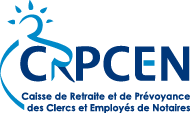 COMITÉ DU NOTARIAT DE BRETAGNE www.crpcen.frSecrétaire du Comité :				Secrétaire adjointe :Éliane COULOUARN				             Danièle LAZENNEC 1, Pont Terrien 22340 – TRÉBRIVAN			11, rue des Frênes 29850 - GOUESNOU 02.98.93.15.81  06.72.70.09.49			 06.63.47.85.44e-mail : coultap@wanadoo.fr 				e-mail : danilazennec@gmail.com BULLETIN D’INFORMATION                                                                                                                             NOVEMBRE 2021.     Cher(e)s amie (e)s retraité(e)s,     C’est avec grand plaisir que nous revenons vers vous après cette longue parenthèse.     Nous espérons que ce dangereux virus qu’est la COVID 19 vous a épargné.      Bien que nous ne sommes pas sortis de cette fichue crise sanitaire, l’envie de nous retrouver est restée intacte.       Nous avons décidé pour le moment de ne pas organiser de voyage à l’étranger. Soyons encore prudents.        Nous allons donc rester dans notre belle FRANCE, pour cela nous avons programmé :« LES MERVEILLES DU PÉRIGORD » du 30 MAI au 05 JUIN 2022.        Nous voyagerons en ROYAL CLASS après les prises en charge habituelles.        Nous séjournerons à l’HOTEL LA COULEUVRINE à SARLAT d’où nous rayonnerons : LASCAUX et la Vallée de la VÉZÈRE – CAHORS, SAINT CIRCQ LAPOPIE – les PLUS BEAUX VILLAGES de FRANCE : BEYNAC et CASEYNAC, promenade en GABARE et le CHATEAU DES MILANDES connu grâce à Joséphine BAKER, ROCAMADOUR et le GOUFFRE de PADIRAC.         Et pour les PLUS SPORTIFS nous proposons une randonnée pédestre de 5 kms guidée dans la Vallée de la VÉZÈRE.          Le prix de ce voyage est de 1.490 €/personne sur la base de 40 participants y compris la pension complète du déjeuner du Jour 1 au déjeuner du Jour 7 les boissons aux repas, l’assurance DUO assistance rapatriement et annulation bagages.           Le supplément pour la chambre seule est de : 175 €.          La documentation complète de ce voyage pourra vous être adressée par e-mail de préférence sur demande à Éliane COULOUARN. Vous pourrez également le consulter sur le site de la CRPCEN www.crpcen.fr Comité du Notariat de BRETAGNE.          Le bulletin d’inscription figure en annexe.           L’inscription est à adresser à Éliane COULOUARN le plus rapidement possible et au plus tard pour le 30 DECEMBRE 2021avec le versement d’une somme de 250 €/par personne par chèque à l’ordre de SALÜN HOLIDAYS.            Le solde,           Soit 1.240 €/personne si base 40 participants et plus Soit 1.295 €/personne si base 35-39 participants, Soit 1.365 €/personne si base 30-34 participants, Soit 1.460 €/personne si base 25-29 participants, est exigible au plus tard le 14 AVRIL 2022 avec le supplément pour chambre seule.          Après la clôture des inscriptions un courrier vous sera adressé.             Nous tenons à conserver le « LIEN SOCIAL » qui nous anime tous.          Aussi, nous avons décidé pour 2022 de reprendre nos repas conviviaux, avec la participation d’un représentant de la Direction de la CRPCEN.      Dès maintenant vous pouvez prendre date, afin de vous organiser dans vos activités. Ces dates vous seront confirmées par la circulaire annuelle de votre délégué(e) départemental. LOIRE-ATLANTIQUE à NANTES restaurant LE PAVILLON le jeudi 24 MARS 2022LOIRE-ATLANTIQUE à LA BAULE à la villa CAROLINE le vendredi 25 MARS 2022COTES D’ARMOR à PLÉRIN/SAINT-BRIEUC restaurant LE CHENE VERT le jeudi 21 AVRIL 2022MORBIHAN à VANNES au ROOF à CONLEAU le jeudi 05 MAI 2022FINISTERE à QUIMPER au restaurant LE PRIEURÉ le mardi 24 MAI 2022ILLE ET VILAINE lieu à définir le mardi 28 JUIN 2022     Merci aussi de noter qu’une GALETTE DES ROIS aura lieu à NANTES le vendredi 21 JANVIER 2022. Pour ceux qui sont intéressés il vous faut contacter la déléguée du 44 : Catherine LUCAS : 06.66.98.21.96 ou 02.40.49.95.64 et lucas.catherine44@orange.fr      Nous pensons que vous avez hâte comme nous de bouger et nous espérons vous retrouver nombreux l’année prochaine.       Le COMITÉ DU NOTARIAT DE BRETAGNE vous adresse pour l’année 2022, tous ses meilleurs vœux de joie, de bonheur, de prospérité et surtout de santé, pour vous-même et tous ceux que vous aimez.                           BLOAVEZ MAD : BONNE ET HEUREUSE ANNÉE 2022.                           Pour le Comité, la Secrétaire : Éliane COULOUARN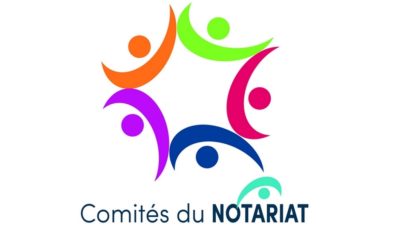 COMITÉ DU NOTARIAT DE BRETAGNEMERVEILLES DU PERIGORD :  du 30 MAI au 05 JUIN 2022.BULLETIN D’INSCRIPTION A COMPLÉTER en caractères d’imprimerie (pour la lisibilité)ET A RETOURNERDÈS QUE POSSIBLE ET AU PLUS TARD POUR LE 30 DÉCEMBRE 2021 àEliane COULOUARN 1 Pont-Terrien 22340 TRÉBRIVAN   02.98.93.15.81  06.72.70.09.49NOM et prénom ……………………………………………………...Date de naissance …………………………………………………..Adresse ………………………………………………………………… domicile…………….……… portable……………………….e-mail………………………………....N° CRPCEN :   Demande à être inscrit(e) pour les  « MERVEILLES DU PERIGORD» 	 (1) SEUL (E))    		 supplément pour chambre individuelle : 175 € (1) ACCOMPAGNÉ (E) de :	NOM et prénom ……………………………………………….	Date de naissance ……………………………………………	Adresse  …………………………………………………………                        domicile…………….……… portable……………………….e-mail………………………………....FORMALITÉS : carte nationale d’identité ou passeport et PASS SANITAIRE OBLIGATOIRE.Je joins un chèque de 250 € X       personnes soit : établi à l’ordre de SALAÜN HOLIDAYSà titre de réservation et encaissable à la clôture des inscriptions. Je verserai le solde déterminé suivant le nombre de participants au plus tard pour le 14 AVRIL 2022. 		Fait à                                                 le                                                 Signature